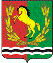 РЕШЕНИЕпроект      Рассмотрев протест прокурора № 07-01-2020 от 29.05.2020 на решение Совета депутатов муниципального образования Красногорский  сельсовет от 28.11.2016 № 34« Об установлении налога на  имущество физических лиц » Совет депутатов решил:     1.Удовлетворить протест прокурора на решение Совета депутатов муниципального образования Красногорский сельсовет от 28.11.2016 года № 34 «  Об установлении налога на имущество физических лиц ».     2.Внести в решение Совета депутатов муниципального образования Красногорский сельсовет от 28.11.2016 года №  34 «Об установлении налога на имущество физических лиц »  следующие изменения:2.1. В подпункте 1 пункта 3 в абзаце 5 исключить слова « предоставленных» и « дачного».2.2.Пункт 4 изложить в новой редакции :4.Установить налоговые вычеты по налогу на имущество физических лиц в следующих размерах: 1) в отношении квартиры, части жилого дома - налоговая база определяется как ее кадастровая стоимость, уменьшенная на величину кадастровой стоимости 20 квадратных метров общей площади этой квартиры., части жилого дома.2) в отношении комнаты, части квартиры - налоговая база определяется как ее кадастровая стоимость, уменьшенная на величину кадастровой стоимости 10 квадратных метров площади этой комнаты, части квартиры.3) в отношении единого недвижимого комплекса, в состав  которого входят хотя бы один жилой дом – налоговая база определяется как его кадастровая стоимость, уменьшенная на один миллион рублей.2.3.Дополнить пунктом 6 следующего содержания:6. Налоговая база в отношении объектов налогообложения , находящихся в собственности физических лиц, имеющих трех и более несовершеннолетних детей, уменьшается на величину кадастровой собственности 5 квадратных метров общей площади квартиры, площади части квартиры, комнаты и 7 квадратных метров общей площади жилого дома, части жилого дома в расчете на каждого несовершеннолетнего ребенка.Налоговый вычет , предусмотренный настоящим пунктом , предоставляется в отношении одного объекта налогообложения каждого вида( квартира ,часть квартиры, комната, жилой дом, часть жилого дома) в порядке , аналогичном порядку, предусмотренному пунктами 6 и 7 статьи 407 Налогового Кодекса Российской Федерации, в том числе в случае непредставления в налоговый орган соответствующего заявления, уведомления.     3.Настоящее решение вступает в силу после официального опубликования.Глава муниципального образования-Председатель Совета депутатов:                                                                   К.Р.ЛатфулинСОВЕТ ДЕПУТАТОВМУНИЦИПАЛЬНОГО ОБРАЗОВАНИЯ КРАСНОГОРСКИЙ СЕЛЬСОВЕТАСЕКЕЕВСКОГО РАЙОНАОРЕНБУРГСКОЙ ОБЛАСТИтретьего СОЗЫВАО внесении изменений в решение Совета депутатов  № 34 от 28.11.2016 года « Об установлении налога на имущество физических лиц »